2023國風國中校內生活科技創意實作競賽選手選拔說明會暨PK賽目的：培養學生對創意實作的動機推廣科技教育，提升學生對科技領域認知及解決問題的能力體驗科技競賽與學習的樂趣主辦單位：教務處想要參加比賽的同學務必參與說明會說明會日期：12/27(三)，午休12:30~1:20校內PK賽日期：1/5(五)，午休12:30開始，第五、六、七節。第八節(視情況延長辦理)說明會暨PK賽地點：四樓，生活科技教室(一)參加對象：全校對生活科技創意實作競賽有興趣的學生組隊方式：可跨年級、班級組隊，務必3人一隊PK賽題目：堆高機創意實作競賽規則及計分方式於說明會上詳細說明，依照計分方式推派前三名最佳選手組隊代表學校出賽。(第一名優先報名、第二、三名第二階段報名有空缺亦可出賽)※計分方式請參考附件一為利於賽程時間掌控，評審老師有權以比賽狀況進行賽事調整。本計畫由相關主管機關核定後實施，修正亦同。主辦單位保有所有相關活動最終解釋權及活動更改之權利。校內參賽同意書隊員組成附件一場地示意圖(範例)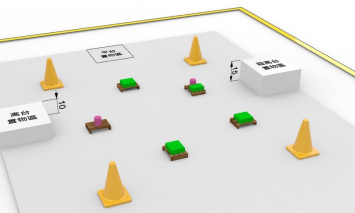 年級 / 班級座號姓名導師簽名家長簽名     年      班     年      班     年      班計分標準計分標準計分標準計分標準計分標準得分任務：分次計分後加總任務：分次計分後加總任務：分次計分後加總每一件物資只能或的一次分數，不得重複計分每一件物資只能或的一次分數，不得重複計分運送物資車子啟動離開起始區10分運送物資運送物資至任一平面置物區，每一件物件可得20分運送物資運送物資至正確的指定高台置物區，每一件物件可得30分運送物資運送物資至正確的指定超高台置物區，每一件物件可得40分